Text for tender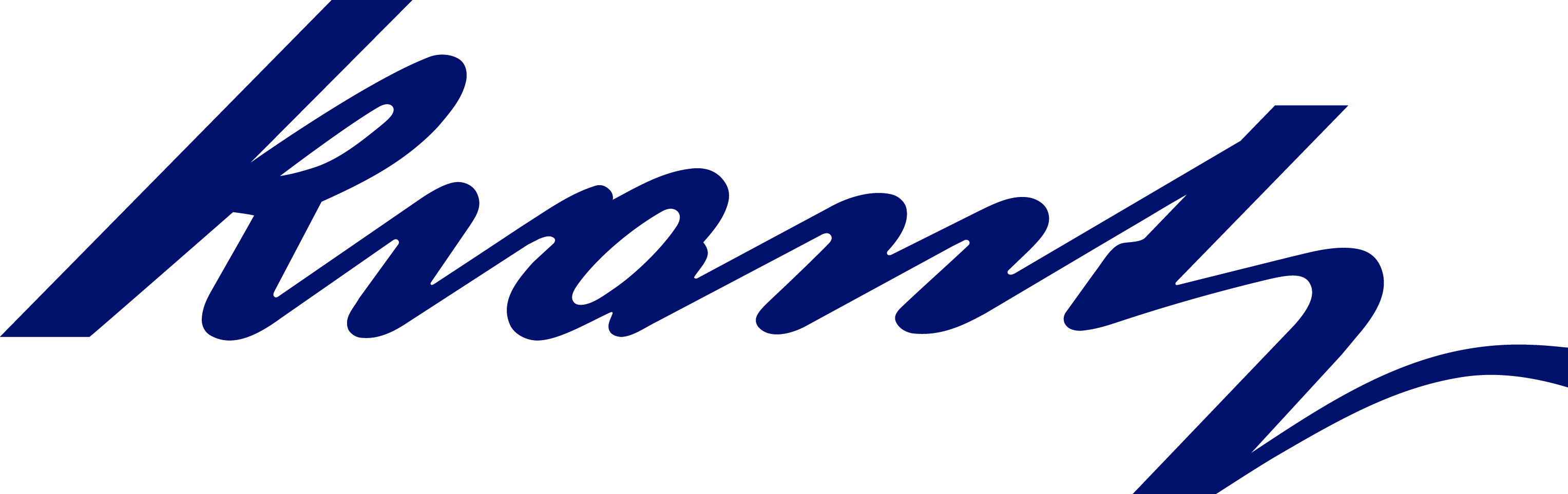 HEPA-Filterelement, Type H13Technical dataFabricate: KRANTZType: HEPA-filter element, H13Media: Waterproof fiber glassCell side material: Galvanised steel plate, stainless steel, MDF, aluminium profileSeparators: Aluminium, high-performance foldingBinding material: Cold vulcanised resinSealing: 6 mm flat section, neopreneSeparating efficiency:H13 99.95 % @ MPPS acc. DIN EN 1822Initial pressure drop (p): ≤ 250 Pa1) at flow rate 3 000 m³/hFinal pressure drop (p): 1 500 PaTemperature resistance: 90 °C1)Hint: These are the max. upper limits, which will not be exceeded by tolerances (like ±15 %). Subject to technical alterations.____________________________________________________________________________HEPA-Filterelement, Type H14Technical dataFabricate: KRANTZType: HEPA-filter element, H14Media: Waterproof fiber glassCell side material: Galvanised steel plate, stainless steel, MDF, aluminium profileSeparators: Aluminium, high-performance foldingBinding material: Cold vulcanised resinSealing: 6 mm flat section, neopreneSeparating efficiency: H14 99.995 % @ MPPS acc. DIN EN 1822Initial pressure drop (p): < 250 Pa1) at flow rate 2 500 m³/hInitial pressure drop (p): < 300 Pa1) at flow rate 3 000 m³/hFinal pressure drop (p): 1 500 PaTemperature resistance: 90 °C1)Hint: These are the max. upper limits, which will not be exceeded by tolerances (like ±15 %). Subject to technical alterations._________________________________________________________________________________Special HEPA-Filter Element, Type H14 For special applications where a high flow rate and a low initial pressure Technical dataFabricate: KRANTZType: Special HEPA-filter element, H14	Media: Waterproof fiber glassCell side material: Galvanised steel plate, stainless steel, MDF, aluminium profileSeparators: Aluminium, high-performance foldingBinding material:  Cold vulcanised resin	Sealing: 6 mm flat section, neopreneSeparating efficiency: H14 99.995 % @ MPPS acc. DIN EN 1822Initial pressure drop (p): < 230 Pa1)  at flow rate 2 750 m³/hInitial pressure drop (p): < 250 Pa1)  at flow rate 3 000 m³/hFinal pressure drop (p): 1 500 PaTemperature resistance:  90 °C1)Hint: These are the max. upper limits, which will not be exceeded by tolerances (like ±15 %).Subject to technical alterations.Krantz GmbHUersfeld 24, 52072 Aachen, GermanyPhone: +49 241 434-1Fax: +49 241 434-500info.filter@krantz.de | www.krantz.de